ESL VIDEO DISCUSSION: True Love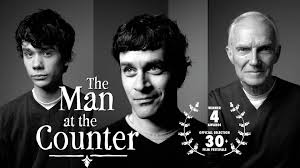 Pre-Discussion:What do you think true love is?How do people in your family show love to each other?What would you do to show someone you love him or her?Post-Discussion:Why did the boy ask about the sugar?Do you agree with the boy asking the question about the sugar? Why or why not?What emotion did the boy feel after asking the question of the old man?How did the story show true love?What was the man who was speaking doing at the end of the video?Do you think this action was romantic?